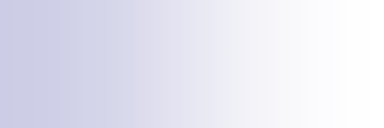 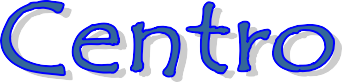 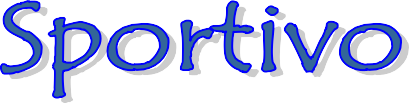 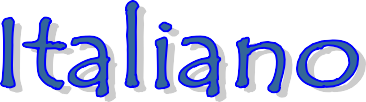 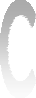 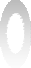 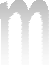 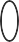 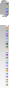 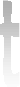 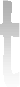 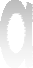 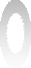 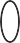 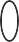 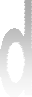 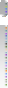 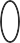 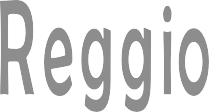 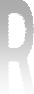 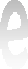 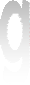 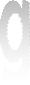 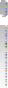 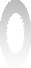 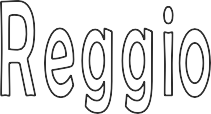 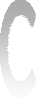 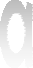 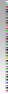 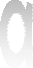 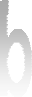 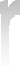 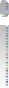 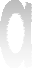 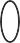 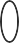 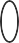 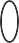 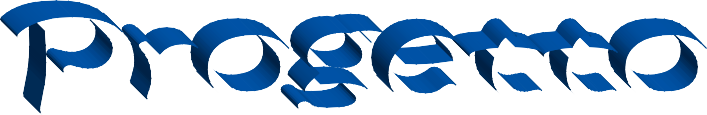 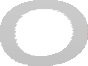 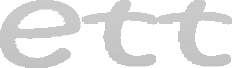 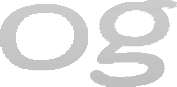 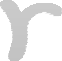 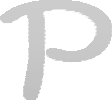 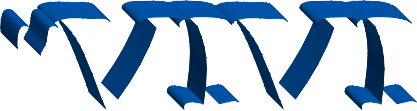 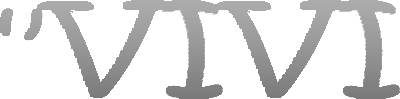 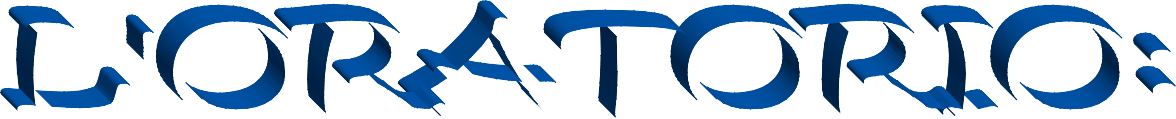 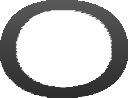 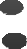 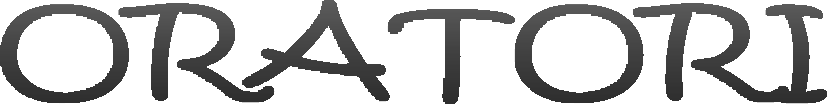 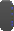 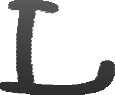 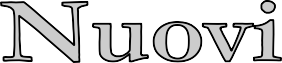 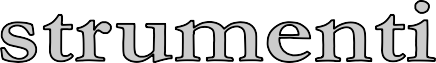 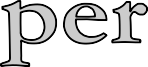 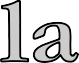 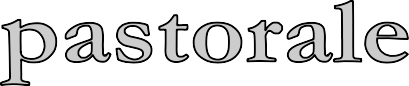 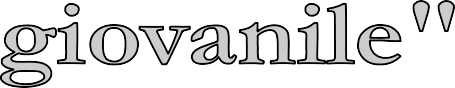 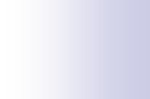 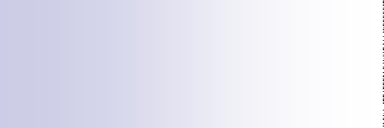 IntroduzioneNegli ultimi anni si è potuto registrare un rinnovato entusiasmo per l’oratorio, strumento tradizionale di pastorale che però riesce a mantenere una straordinaria capacità di adeguarsi al correre del tempo.All’interno dell’Oratorio e della Parrocchie, la società sportiva ha da sempre rappresentato un contributo imprescindibile, soprattutto nelle occasioni ludico sportive, ed è diventato un elemento fondante di una più complessa strategia educativa.In questo contesto, il Centro Sportivo Italiano, da tempo ha individuato la Parrocchia come terreno di impegno pastorale.Il CSI si trova ad operare così nel campo dell’educazione, con l’obiettivo di aiutare ogni ragazzo a crescere, in senso globale: dal punto di vista umano e cristiano, per divenire un adulto capace di impegno, responsabilità e generosità.Per far fronte a quest’ urgenza il CSI di Reggio Calabria propone il progetto “Vivi l’oratorio” con il quale si offrono a tutti coloro che operano con i ragazzi e i giovani strumenti capaci di aggregare e formare, rispondendo così alle esigenze di animatori ed educatori, al servizio delle Parrocchie della nostra Diocesi.Il Consiglio Provinciale        CSI (Centro Sportivo Italiano) Reggio CalabriaASPETTI PASTORALI DEL PROGETTO:L’impegno Pastorale. Il CSI nasce e vive all’interno della Chiesa. Per questo ispira la sua azione ad una visione Cristiana della Persona e della Storia. Il progetto trae origine dalla volontà di offrire alle Chiese Locali uno contributo specifico per l’attuazione della loro missione di evangelizzazione. Attraverso questa proposta abbiamo riscoperto il valore sull’essere Associazione che si pone al servizio della Pastorale Parrocchiale attraverso l’attività sportiva, ricreativa e formativa.L’attenzione alle realtà locali. Ogni Parrocchia/Oratorio potrà promuovere e sviluppare il progetto ritagliato sulla propria realtà, legato ai bisogni e alle risorse disponibili della propria Comunità, del proprio contesto territoriale. Il CSI di Reggio Calabria ha fiducia che il pro- getto venga sposato e accolto dalle Chiese della Diocesi anche sulla base di quanto ad esse hanno detto i Vescovi della CEI. “Consapevole che l’aspetto più radicale e decisivo dello sport è quello culturale, la Chiesa si sente chiamata per prima ad investire in perso- ne, idee, energie, iniziative nell’ambito della Pastorale dello Sport”.(Sport e Vita Cristiana)ASPETTI OPERATIVI DEL PROGETTO:      La proposta che il CSI di Reggio Calabria rivolge alle Parrocchie consta di un insieme di strumenti, servizi e di attività che, nell’insieme, consentono alla Chiesa locale di creare un percorso educativo e sportivo. Gli strumenti che il CSI mette a disposizione di tutte le parrocchie sono:Un percorso sportivo e d’animazione individuale che mette la parrocchia in grado di avviare da subito le attività che essa sente come più congeniali, scegliendole all’interno di un ventaglio abbastanza ampio. La nostra equipe è disponibile a progettare percorsi sportivi e formativi personalizzati per avviare micro attività all’interno della Parrocchia; Formazione di Animatori, Educatori sportivi, Operatori Sportivi di strada ed Educatori Sportivi per ragazzi diversamente abili; Sussidi, Forum e dispense per tutte le parrocchie che aderiscono al progetto; 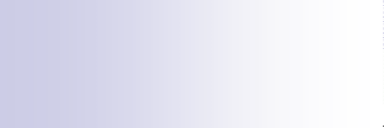 ATTIVITA’ DEL PROGETTO:Attività Motoria per Bambini “PLAY. SCENDI A GIOCARE CON NOI”. Per i più piccoli (3 – 6 anni) il CSI propone un programma di attività basato sull’esperienza ludico/motoria. Il Programma, diviso in cicli, prevede la possibilità di realizzare, presso la singola Parrocchia, eventi polisportivi di Piazza e la possibilità di partecipazione ai Tornei Polisportivi per Bambini organizzati dal CSI.Attività Sportiva per Ragazzi e GiovaniCAMPIONATO POLISPORTIVO“ORATORIO CUP 2021-  2022”Il Campionato, giunto alla dodicesima edizione, propone le seguenti attività:CAMPIONATO ORATORIO CUP CALCIO A 5 ―OPEN 15Termine ultimo per l’iscrizione: 15 novembre 2021CAMPIONATO ORATORIO CUP CALCIO A 5 ― UNDER 16 Termine ultimo per l’iscrizione: 31 gennaio 2022 CAMPIONATO ORATORIO CUP CALCIO A 5 ― UNDER 14 Termine ultimo per l’iscrizione: 10 febbraio 2022CAMPIONATO ORATORIO CUP CALCIO A 5	― UNDER 12 Termine ultimo per l’iscrizione: 10 febbraio 2022 CAMPIONATO ORATORIO CUP“GRAN PREMIO TENNIS TAVOLO”                                               Attività Formativa“SORRISI DI PANE E DI SOGNI”Un progetto parrocchiale di Animazione può risultare velleitario, cioè senza gambe, se non accompagnato da percorsi formativi validi, programmi specifici e struttura organizzativa adeguata. Il CSI di Reggio Calabria, nell’ambito del progetto “Vivi l’Oratorio”, propone a tutte le parrocchie i seguenti percorsi Formativi:CORSO DI FORMAZIONE PER ANIMATORE PARROCCHIALEL’obiettivo del Corso è formare una figura capace di organizzare e animare attività ludico e sportive in grado di aggregare le persone della Comunità. Il percorso si articola in 12 ore formative con le- zioni in aula, laboratori e giochi di ruolo. Il corso si terrà presso la sede del Comitato. La Formazione è strutturata in tre aree: Pastorale, psicopedagogia e tecnico-organizzativa.CORSO DI FORMAZIONE PER RESPONSABILE CIRCOLO SPORTIVO PARROCCHIALEL’obiettivo è formare una figura capace di progettare, gestire e promuovere l’attività sportiva, ludica e d’animazione. Il percorso si articola in 12 ore formative con lezioni in aula, laboratori e giochi di ruolo. Il corso si terrà presso la sede del Comitato. La Formazione è strutturata in aree tematiche:                        pastorale, progettazione, tecnico-organizzativa e legislativa.CAMPUS FORMATIVO RESIDENZIALEI percorsi Formativi saranno coordinati dai Formatori Locali e Docenti della SNES (Scuola Nazionale Educatori Sportivi). La Snes è la scuola Formativa del Centro Sportivo Italiano, associazione sportiva qualificata come ente formatore dal Ministero della Pubblica Istruzione, ai sensi del DM 177/2000. Tutti i partecipanti ai Corsi di formazione locali potranno partecipare ai Campus Formativi Nazionali. INFO : www.csireggiocalabria.it347.3522156 – 338.9141383